Weather during the previous forecast periodAccording to meteorological data recorded at Agro meteorological Observatory, Pusa (Bihar), average maximum and minimum temperature were 32.4°C and 16.0°C, respectively. Average relative humidity was 75 percent at 0700 hrs and 48 percent at 1400 hrs. Soil temperature at 5 cm depth was 21.0°C at 0700 hrs and 29.9°C at 1400 hrs. Average wind speed, daily sunshine hours and average daily evaporation were 2.3km/hr, 8.1hours and 4.2mm, respectively. At the center, about 1.0 mm rainfall has been recorded.Medium Range Weather Forecast(30 March-3 April, 2019)(Begusarai)Advisory for the farmers(A. Sattar)(Nodal Officer)Weather during the previous forecast periodAccording to meteorological data recorded at Agro meteorological Observatory, Pusa (Bihar), average maximum and minimum temperature were 32.4°C and 16.0°C, respectively. Average relative humidity was 75 percent at 0700 hrs and 48 percent at 1400 hrs. Soil temperature at 5 cm depth was 21.0°C at 0700 hrs and 29.9°C at 1400 hrs. Average wind speed, daily sunshine hours and average daily evaporation were 2.3km/hr, 8.1hours and 4.2mm, respectively. At the center, about 1.0 mm rainfall has been recorded.Medium Range Weather Forecast(30 March-3 April, 2019) (Darbhanga)Advisory for the farmers(A. Sattar)(Nodal Officer)Weather during the previous forecast periodAccording to meteorological data recorded at Agro meteorological Observatory, Pusa (Bihar), average maximum and minimum temperature were 32.4°C and 16.0°C, respectively. Average relative humidity was 75 percent at 0700 hrs and 48 percent at 1400 hrs. Soil temperature at 5 cm depth was 21.0°C at 0700 hrs and 29.9°C at 1400 hrs. Average wind speed, daily sunshine hours and average daily evaporation were 2.3km/hr, 8.1hours and 4.2mm, respectively. At the center, about 1.0 mm rainfall has been recorded.Medium Range Weather Forecast(30 March-3 April, 2019) (East Champaran)Advisory for the farmers(A. Sattar)(Nodal Officer)Weather during the previous forecast periodAccording to meteorological data recorded at Agro meteorological Observatory, Pusa (Bihar), average maximum and minimum temperature were 32.4°C and 16.0°C, respectively. Average relative humidity was 75 percent at 0700 hrs and 48 percent at 1400 hrs. Soil temperature at 5 cm depth was 21.0°C at 0700 hrs and 29.9°C at 1400 hrs. Average wind speed, daily sunshine hours and average daily evaporation were 2.3km/hr, 8.1hours and 4.2mm, respectively. At the center, about 1.0 mm rainfall has been recorded.Medium Range Weather Forecast(30 March-3 April, 2019) (Gopalganj)Advisory for the farmers(A. Sattar)(Nodal Officer)Weather during the previous forecast periodAccording to meteorological data recorded at Agro meteorological Observatory, Pusa (Bihar), average maximum and minimum temperature were 32.4°C and 16.0°C, respectively. Average relative humidity was 75 percent at 0700 hrs and 48 percent at 1400 hrs. Soil temperature at 5 cm depth was 21.0°C at 0700 hrs and 29.9°C at 1400 hrs. Average wind speed, daily sunshine hours and average daily evaporation were 2.3km/hr, 8.1hours and 4.2mm, respectively. At the center, about 1.0 mm rainfall has been recorded.Medium Range Weather Forecast(30 March-3 April, 2019) (Madhubani)Advisory for the farmers(A. Sattar)(Nodal Officer)Weather during the previous forecast periodAccording to meteorological data recorded at Agro meteorological Observatory, Pusa (Bihar), average maximum and minimum temperature were 32.4°C and 16.0°C, respectively. Average relative humidity was 75 percent at 0700 hrs and 48 percent at 1400 hrs. Soil temperature at 5 cm depth was 21.0°C at 0700 hrs and 29.9°C at 1400 hrs. Average wind speed, daily sunshine hours and average daily evaporation were 2.3km/hr, 8.1hours and 4.2mm, respectively. At the center, about 1.0 mm rainfall has been recorded.Medium Range Weather Forecast(30 March-3 April, 2019) (Muzaffarpur)Advisory for the farmers(A. Sattar)(Nodal Officer)Weather during the previous forecast periodAccording to meteorological data recorded at Agro meteorological Observatory, Pusa (Bihar), average maximum and minimum temperature were 32.4°C and 16.0°C, respectively. Average relative humidity was 75 percent at 0700 hrs and 48 percent at 1400 hrs. Soil temperature at 5 cm depth was 21.0°C at 0700 hrs and 29.9°C at 1400 hrs. Average wind speed, daily sunshine hours and average daily evaporation were 2.3km/hr, 8.1hours and 4.2mm, respectively. At the center, about 1.0 mm rainfall has been recorded.Medium Range Weather Forecast(30 March-3 April, 2019) (Samastipur)Advisory for the farmers(A. Sattar)(Nodal Officer)Weather during the previous forecast periodAccording to meteorological data recorded at Agro meteorological Observatory, Pusa (Bihar), average maximum and minimum temperature were 32.4°C and 16.0°C, respectively. Average relative humidity was 75 percent at 0700 hrs and 48 percent at 1400 hrs. Soil temperature at 5 cm depth was 21.0°C at 0700 hrs and 29.9°C at 1400 hrs. Average wind speed, daily sunshine hours and average daily evaporation were 2.3km/hr, 8.1hours and 4.2mm, respectively. At the center, about 1.0 mm rainfall has been recorded.Medium Range Weather Forecast(30 March-3 April, 2019) (Saran)Advisory for the farmers(A. Sattar)(Nodal Officer)Weather during the previous forecast periodAccording to meteorological data recorded at Agro meteorological Observatory, Pusa (Bihar), average maximum and minimum temperature were 32.4°C and 16.0°C, respectively. Average relative humidity was 75 percent at 0700 hrs and 48 percent at 1400 hrs. Soil temperature at 5 cm depth was 21.0°C at 0700 hrs and 29.9°C at 1400 hrs. Average wind speed, daily sunshine hours and average daily evaporation were 2.3km/hr, 8.1hours and 4.2mm, respectively. At the center, about 1.0 mm rainfall has been recorded.Medium Range Weather Forecast(30 March-3 April, 2019) (Shivhar)Advisory for the farmers(A. Sattar)(Nodal Officer)Weather during the previous forecast periodAccording to meteorological data recorded at Agro meteorological Observatory, Pusa (Bihar), average maximum and minimum temperature were 32.4°C and 16.0°C, respectively. Average relative humidity was 75 percent at 0700 hrs and 48 percent at 1400 hrs. Soil temperature at 5 cm depth was 21.0°C at 0700 hrs and 29.9°C at 1400 hrs. Average wind speed, daily sunshine hours and average daily evaporation were 2.3km/hr, 8.1hours and 4.2mm, respectively. At the center, about 1.0 mm rainfall has been recorded.Medium Range Weather Forecast(30 March-3 April, 2019) (Sitamarhi)Advisory for the farmers(A. Sattar)(Nodal Officer)Weather during the previous forecast periodAccording to meteorological data recorded at Agro meteorological Observatory, Pusa (Bihar), average maximum and minimum temperature were 32.4°C and 16.0°C, respectively. Average relative humidity was 75 percent at 0700 hrs and 48 percent at 1400 hrs. Soil temperature at 5 cm depth was 21.0°C at 0700 hrs and 29.9°C at 1400 hrs. Average wind speed, daily sunshine hours and average daily evaporation were 2.3km/hr, 8.1hours and 4.2mm, respectively. At the center, about 1.0 mm rainfall has been recorded.Medium Range Weather Forecast(30 March-3 April, 2019) (Siwan)Advisory for the farmers(A. Sattar)(Nodal Officer)Weather during the previous forecast periodAccording to meteorological data recorded at Agro meteorological Observatory, Pusa (Bihar), average maximum and minimum temperature were 32.4°C and 16.0°C, respectively. Average relative humidity was 75 percent at 0700 hrs and 48 percent at 1400 hrs. Soil temperature at 5 cm depth was 21.0°C at 0700 hrs and 29.9°C at 1400 hrs. Average wind speed, daily sunshine hours and average daily evaporation were 2.3km/hr, 8.1hours and 4.2mm, respectively. At the center, about 1.0 mm rainfall has been recorded.Medium Range Weather Forecast(30 March-3 April, 2019) (Vaishali)Advisory for the farmers(A. Sattar)(Nodal Officer)Weather during the previous forecast periodAccording to meteorological data recorded at Agro meteorological Observatory, Pusa (Bihar), average maximum and minimum temperature were 32.4°C and 16.0°C, respectively. Average relative humidity was 75 percent at 0700 hrs and 48 percent at 1400 hrs. Soil temperature at 5 cm depth was 21.0°C at 0700 hrs and 29.9°C at 1400 hrs. Average wind speed, daily sunshine hours and average daily evaporation were 2.3km/hr, 8.1hours and 4.2mm, respectively. At the center, about 1.0 mm rainfall has been recorded.Medium Range Weather Forecast(30 March-3 April, 2019) (West Champaran)Advisory for the farmers(A. Sattar)(Nodal Officer)GRAMIN KRISHI MAUSAM SEWA (GKMS)AGRO-METEOROLOGY DIVISIONDr. Rajendra Prasad Central Agricultural University, PusaSamastipur, Bihar -848 125GRAMIN KRISHI MAUSAM SEWA (GKMS)AGRO-METEOROLOGY DIVISIONDr. Rajendra Prasad Central Agricultural University, PusaSamastipur, Bihar -848 125GRAMIN KRISHI MAUSAM SEWA (GKMS)AGRO-METEOROLOGY DIVISIONDr. Rajendra Prasad Central Agricultural University, PusaSamastipur, Bihar -848 125Bulletin No. 25Date: Friday, 29  March,2019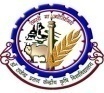 Weather parameters30March31March1April2April3AprilRemarksRainfall(mm)000010Light rainfall during 2-3 AprilMax. T (°C)3333323231-Mini. T (°C)1717161615-Cloud cover (okta)00371Cloudy sky during 1-3 AprilMax Relative Humidity (%)7575707075Min Relative Humidity (%)4545404045Wind speed (kmph)1010101010Wind direction(deg)EasterlyEasterlyEasterlyEasterlyEasterlyEasterlyCropPhenophasesAdvisory (Based on weather forecast)In view of light rainfall during 2-3 April, farmers are advised to postpone irrigation in standing crops. Farmers are also advised to take utmost care in the harvesting of the matured crop of wheat. Spraying of pesticides is advised, when weather remain clear.In view of light rainfall during 2-3 April, farmers are advised to postpone irrigation in standing crops. Farmers are also advised to take utmost care in the harvesting of the matured crop of wheat. Spraying of pesticides is advised, when weather remain clear.In view of light rainfall during 2-3 April, farmers are advised to postpone irrigation in standing crops. Farmers are also advised to take utmost care in the harvesting of the matured crop of wheat. Spraying of pesticides is advised, when weather remain clear.MangoFruit becomes pea sizedMango farmers are advised to follow the following management practices:- Spraying of Imidacloprid 17.8 SL@1ml/2 liters of water and Hexaconazole@1gram/2 liters of water or Dainocap 46 EC@1 ml/liter of water is advised. This will help against mango hopper infestation and powdery mildew disease.Application of plant growth regulator like Planofix (Napthyl Acetic Acid-NAA) @1ml/3 liters of water is advised during pea stage of fruit against fruit drop.Green gram/Black gramSowingComplete the sowing of green gram (mung bean) & black gram (urd) up to 10th April. Application of 20 kg nitrogen, 45 kg phosphorus, 20kg potash and 20 kg sulphur/ha is advised during land preparation. Pusa Vishal, Samrat, SML-668, HUM-16 and Sona varieties for mung bean and Pant Urd-19 and Pant Urd-31, Uttra and Navin varieties of urd are recommended for sowing in North Bihar. Seed rate @20-25 kg/ha for small sized grain and 30-35 kg/ha for large sized grain with a spacing of 30x10 cm plant to plant is advised. Before sowing, seed should be treated with rhizobium culture. Elephant foot yamLand Preparation/SowingSowing of elephant foot yam is advised. Application of 10-15 ton FYM, 40 kg Nitrogen, 60kg Phosphorus and 80 kg Potash per hectare is advised during land preparation. Gajendra variety is recommended for sowing in North Bihar. Seed should be treated with trichoderma viridi before sowing. Seed rate@ 80 quintals/hectare is advised.Fodder cropSowingSowing of Kohwa varieties of jowar is advised. Cowpea is intercropping with jowar is suggested. Brinjal, Tomato and ChilliFruitingFarmers are advised to protect these crops against attack of insect-pest and diseases.VegetablesSeedlings/Early vegetativeIntercultural operation is advised in summer vegetables such as lady’s finger, pumpkin, cucumber, sponge gourd, bottle gourd.Monitoring is advised for insect–pest infestation in okra. If infestation occurs, spraying of Malathion 50EC or Dimethoate 30EC @ 1.0ml/liter of water is advised.OnionVegetative/Bulb initiationIntercultural operation is advised in onion crop. Regular monitoring is also suggested for insect-pests and diseases infestation. GRAMIN KRISHI MAUSAM SEWA (GKMS)AGRO-METEOROLOGY DIVISIONDr. Rajendra Prasad Central Agricultural University, PusaSamastipur, Bihar -848 125GRAMIN KRISHI MAUSAM SEWA (GKMS)AGRO-METEOROLOGY DIVISIONDr. Rajendra Prasad Central Agricultural University, PusaSamastipur, Bihar -848 125GRAMIN KRISHI MAUSAM SEWA (GKMS)AGRO-METEOROLOGY DIVISIONDr. Rajendra Prasad Central Agricultural University, PusaSamastipur, Bihar -848 125Bulletin No. 25Date: Friday, 29  March,2019Weather parameters30March31March1April2April3AprilRemarksRainfall(mm)00002Light rainfall during 2-3 AprilMax. T (°C)3333323231-Mini. T (°C)1717161615-Cloud cover (okta)00371Cloudy sky during 1-3 AprilMax Relative Humidity (%)7575707075Min Relative Humidity (%)4545404045Wind speed (kmph)1010101010Wind direction(deg)EasterlyEasterlyEasterlyEasterlyEasterlyEasterlyCropPhenophasesAdvisory (Based on weather forecast)In view of light rainfall during 2-3 April, farmers are advised to postpone irrigation in standing crops. Farmers are also advised to take utmost care in the harvesting of the matured crop of wheat. Spraying of pesticides is advised, when weather remain clear.In view of light rainfall during 2-3 April, farmers are advised to postpone irrigation in standing crops. Farmers are also advised to take utmost care in the harvesting of the matured crop of wheat. Spraying of pesticides is advised, when weather remain clear.In view of light rainfall during 2-3 April, farmers are advised to postpone irrigation in standing crops. Farmers are also advised to take utmost care in the harvesting of the matured crop of wheat. Spraying of pesticides is advised, when weather remain clear.MangoFruit becomes pea sizedMango farmers are advised to follow the following management practices:- Spraying of Imidacloprid 17.8 SL@1ml/2 liters of water and Hexaconazole@1gram/2 liters of water or Dainocap 46 EC@1 ml/liter of water is advised. This will help against mango hopper infestation and powdery mildew disease.Application of plant growth regulator like Planofix (Napthyl Acetic Acid-NAA) @1ml/3 liters of water is advised during pea stage of fruit against fruit drop.Green gram/Black gramSowingComplete the sowing of green gram (mung bean) & black gram (urd) up to 10th April. Application of 20 kg nitrogen, 45 kg phosphorus, 20kg potash and 20 kg sulphur/ha is advised during land preparation. Pusa Vishal, Samrat, SML-668, HUM-16 and Sona varieties for mung bean and Pant Urd-19 and Pant Urd-31, Uttra and Navin varieties of urd are recommended for sowing in North Bihar. Seed rate @20-25 kg/ha for small sized grain and 30-35 kg/ha for large sized grain with a spacing of 30x10 cm plant to plant is advised. Before sowing, seed should be treated with rhizobium culture. Elephant foot yamLand Preparation/SowingSowing of elephant foot yam is advised. Application of 10-15 ton FYM, 40 kg Nitrogen, 60kg Phosphorus and 80 kg Potash per hectare is advised during land preparation. Gajendra variety is recommended for sowing in North Bihar. Seed should be treated with trichoderma viridi before sowing. Seed rate@ 80 quintals/hectare is advised.Fodder cropSowingSowing of Kohwa varieties of jowar is advised. Cowpea is intercropping with jowar is suggested. Brinjal, Tomato and ChilliFruitingFarmers are advised to protect these crops against attack of insect-pest and diseases.VegetablesSeedlings/Early vegetativeIntercultural operation is advised in summer vegetables such as lady’s finger, pumpkin, cucumber, sponge gourd, bottle gourd.Monitoring is advised for insect–pest infestation in okra. If infestation occurs, spraying of Malathion 50EC or Dimethoate 30EC @ 1.0ml/liter of water is advised.OnionVegetative/Bulb initiationIntercultural operation is advised in onion crop. Regular monitoring is also suggested for insect-pests and diseases infestation. GRAMIN KRISHI MAUSAM SEWA (GKMS)AGRO-METEOROLOGY DIVISIONDr. Rajendra Prasad Central Agricultural University, PusaSamastipur, Bihar -848 125GRAMIN KRISHI MAUSAM SEWA (GKMS)AGRO-METEOROLOGY DIVISIONDr. Rajendra Prasad Central Agricultural University, PusaSamastipur, Bihar -848 125GRAMIN KRISHI MAUSAM SEWA (GKMS)AGRO-METEOROLOGY DIVISIONDr. Rajendra Prasad Central Agricultural University, PusaSamastipur, Bihar -848 125Bulletin No. 25Date: Friday, 29  March,2019Weather parameters30March31March1April2April3AprilRemarksRainfall(mm)00800Light rainfall during 2-3 AprilMax. T (°C)3333323231-Mini. T (°C)1717161615-Cloud cover (okta)00371Cloudy sky during 1-3 AprilMax Relative Humidity (%)7575707075Min Relative Humidity (%)4545404045Wind speed (kmph)1010101010Wind direction(deg)EasterlyEasterlyEasterlyEasterlyEasterlyEasterlyCropPhenophasesAdvisory (Based on weather forecast)In view of light rainfall during 2-3 April, farmers are advised to postpone irrigation in standing crops. Farmers are also advised to take utmost care in the harvesting of the matured crop of wheat. Spraying of pesticides is advised, when weather remain clear.In view of light rainfall during 2-3 April, farmers are advised to postpone irrigation in standing crops. Farmers are also advised to take utmost care in the harvesting of the matured crop of wheat. Spraying of pesticides is advised, when weather remain clear.In view of light rainfall during 2-3 April, farmers are advised to postpone irrigation in standing crops. Farmers are also advised to take utmost care in the harvesting of the matured crop of wheat. Spraying of pesticides is advised, when weather remain clear.MangoFruit becomes pea sizedMango farmers are advised to follow the following management practices:- Spraying of Imidacloprid 17.8 SL@1ml/2 liters of water and Hexaconazole@1gram/2 liters of water or Dainocap 46 EC@1 ml/liter of water is advised. This will help against mango hopper infestation and powdery mildew disease.Application of plant growth regulator like Planofix (Napthyl Acetic Acid-NAA) @1ml/3 liters of water is advised during pea stage of fruit against fruit drop.Green gram/Black gramSowingComplete the sowing of green gram (mung bean) & black gram (urd) up to 10th April. Application of 20 kg nitrogen, 45 kg phosphorus, 20kg potash and 20 kg sulphur/ha is advised during land preparation. Pusa Vishal, Samrat, SML-668, HUM-16 and Sona varieties for mung bean and Pant Urd-19 and Pant Urd-31, Uttra and Navin varieties of urd are recommended for sowing in North Bihar. Seed rate @20-25 kg/ha for small sized grain and 30-35 kg/ha for large sized grain with a spacing of 30x10 cm plant to plant is advised. Before sowing, seed should be treated with rhizobium culture. Elephant foot yamLand Preparation/SowingSowing of elephant foot yam is advised. Application of 10-15 ton FYM, 40 kg Nitrogen, 60kg Phosphorus and 80 kg Potash per hectare is advised during land preparation. Gajendra variety is recommended for sowing in North Bihar. Seed should be treated with trichoderma viridi before sowing. Seed rate@ 80 quintals/hectare is advised.Fodder cropSowingSowing of Kohwa varieties of jowar is advised. Cowpea is intercropping with jowar is suggested. Brinjal, Tomato and ChilliFruitingFarmers are advised to protect these crops against attack of insect-pest and diseases.VegetablesSeedlings/Early vegetativeIntercultural operation is advised in summer vegetables such as lady’s finger, pumpkin, cucumber, sponge gourd, bottle gourd.Monitoring is advised for insect–pest infestation in okra. If infestation occurs, spraying of Malathion 50EC or Dimethoate 30EC @ 1.0ml/liter of water is advised.OnionVegetative/Bulb initiationIntercultural operation is advised in onion crop. Regular monitoring is also suggested for insect-pests and diseases infestation. GRAMIN KRISHI MAUSAM SEWA (GKMS)AGRO-METEOROLOGY DIVISIONDr. Rajendra Prasad Central Agricultural University, PusaSamastipur, Bihar -848 125GRAMIN KRISHI MAUSAM SEWA (GKMS)AGRO-METEOROLOGY DIVISIONDr. Rajendra Prasad Central Agricultural University, PusaSamastipur, Bihar -848 125GRAMIN KRISHI MAUSAM SEWA (GKMS)AGRO-METEOROLOGY DIVISIONDr. Rajendra Prasad Central Agricultural University, PusaSamastipur, Bihar -848 125Bulletin No. 25Date: Friday, 29  March,2019Weather parameters30March31March1April2April3AprilRemarksRainfall(mm)00000Light rainfall during 2-3 AprilMax. T (°C)3333323231-Mini. T (°C)1717161615-Cloud cover (okta)00371Cloudy sky during 1-3 AprilMax Relative Humidity (%)7575707075Min Relative Humidity (%)4545404045Wind speed (kmph)1010101010Wind direction(deg)EasterlyEasterlyEasterlyEasterlyEasterlyEasterlyCropPhenophasesAdvisory (Based on weather forecast)In view of light rainfall during 2-3 April, farmers are advised to postpone irrigation in standing crops. Farmers are also advised to take utmost care in the harvesting of the matured crop of wheat. Spraying of pesticides is advised, when weather remain clear.In view of light rainfall during 2-3 April, farmers are advised to postpone irrigation in standing crops. Farmers are also advised to take utmost care in the harvesting of the matured crop of wheat. Spraying of pesticides is advised, when weather remain clear.In view of light rainfall during 2-3 April, farmers are advised to postpone irrigation in standing crops. Farmers are also advised to take utmost care in the harvesting of the matured crop of wheat. Spraying of pesticides is advised, when weather remain clear.MangoFruit becomes pea sizedMango farmers are advised to follow the following management practices:- Spraying of Imidacloprid 17.8 SL@1ml/2 liters of water and Hexaconazole@1gram/2 liters of water or Dainocap 46 EC@1 ml/liter of water is advised. This will help against mango hopper infestation and powdery mildew disease.Application of plant growth regulator like Planofix (Napthyl Acetic Acid-NAA) @1ml/3 liters of water is advised during pea stage of fruit against fruit drop.Green gram/Black gramSowingComplete the sowing of green gram (mung bean) & black gram (urd) up to 10th April. Application of 20 kg nitrogen, 45 kg phosphorus, 20kg potash and 20 kg sulphur/ha is advised during land preparation. Pusa Vishal, Samrat, SML-668, HUM-16 and Sona varieties for mung bean and Pant Urd-19 and Pant Urd-31, Uttra and Navin varieties of urd are recommended for sowing in North Bihar. Seed rate @20-25 kg/ha for small sized grain and 30-35 kg/ha for large sized grain with a spacing of 30x10 cm plant to plant is advised. Before sowing, seed should be treated with rhizobium culture. Elephant foot yamLand Preparation/SowingSowing of elephant foot yam is advised. Application of 10-15 ton FYM, 40 kg Nitrogen, 60kg Phosphorus and 80 kg Potash per hectare is advised during land preparation. Gajendra variety is recommended for sowing in North Bihar. Seed should be treated with trichoderma viridi before sowing. Seed rate@ 80 quintals/hectare is advised.Fodder cropSowingSowing of Kohwa varieties of jowar is advised. Cowpea is intercropping with jowar is suggested. Brinjal, Tomato and ChilliFruitingFarmers are advised to protect these crops against attack of insect-pest and diseases.VegetablesSeedlings/Early vegetativeIntercultural operation is advised in summer vegetables such as lady’s finger, pumpkin, cucumber, sponge gourd, bottle gourd.Monitoring is advised for insect–pest infestation in okra. If infestation occurs, spraying of Malathion 50EC or Dimethoate 30EC @ 1.0ml/liter of water is advised.OnionVegetative/Bulb initiationIntercultural operation is advised in onion crop. Regular monitoring is also suggested for insect-pests and diseases infestation. GRAMIN KRISHI MAUSAM SEWA (GKMS)AGRO-METEOROLOGY DIVISIONDr. Rajendra Prasad Central Agricultural University, PusaSamastipur, Bihar -848 125GRAMIN KRISHI MAUSAM SEWA (GKMS)AGRO-METEOROLOGY DIVISIONDr. Rajendra Prasad Central Agricultural University, PusaSamastipur, Bihar -848 125GRAMIN KRISHI MAUSAM SEWA (GKMS)AGRO-METEOROLOGY DIVISIONDr. Rajendra Prasad Central Agricultural University, PusaSamastipur, Bihar -848 125Bulletin No. 25Date: Friday, 29  March,2019Weather parameters30March31March1April2April3AprilRemarksRainfall(mm)00043Light rainfall during 2-3 AprilMax. T (°C)3333323231-Mini. T (°C)1717161615-Cloud cover (okta)00371Cloudy sky during 1-3 AprilMax Relative Humidity (%)7575707075Min Relative Humidity (%)4545404045Wind speed (kmph)1010101010Wind direction(deg)EasterlyEasterlyEasterlyEasterlyEasterlyEasterlyCropPhenophasesAdvisory (Based on weather forecast)In view of light rainfall during 2-3 April, farmers are advised to postpone irrigation in standing crops. Farmers are also advised to take utmost care in the harvesting of the matured crop of wheat. Spraying of pesticides is advised, when weather remain clear.In view of light rainfall during 2-3 April, farmers are advised to postpone irrigation in standing crops. Farmers are also advised to take utmost care in the harvesting of the matured crop of wheat. Spraying of pesticides is advised, when weather remain clear.In view of light rainfall during 2-3 April, farmers are advised to postpone irrigation in standing crops. Farmers are also advised to take utmost care in the harvesting of the matured crop of wheat. Spraying of pesticides is advised, when weather remain clear.MangoFruit becomes pea sizedMango farmers are advised to follow the following management practices:- Spraying of Imidacloprid 17.8 SL@1ml/2 liters of water and Hexaconazole@1gram/2 liters of water or Dainocap 46 EC@1 ml/liter of water is advised. This will help against mango hopper infestation and powdery mildew disease.Application of plant growth regulator like Planofix (Napthyl Acetic Acid-NAA) @1ml/3 liters of water is advised during pea stage of fruit against fruit drop.Green gram/Black gramSowingComplete the sowing of green gram (mung bean) & black gram (urd) up to 10th April. Application of 20 kg nitrogen, 45 kg phosphorus, 20kg potash and 20 kg sulphur/ha is advised during land preparation. Pusa Vishal, Samrat, SML-668, HUM-16 and Sona varieties for mung bean and Pant Urd-19 and Pant Urd-31, Uttra and Navin varieties of urd are recommended for sowing in North Bihar. Seed rate @20-25 kg/ha for small sized grain and 30-35 kg/ha for large sized grain with a spacing of 30x10 cm plant to plant is advised. Before sowing, seed should be treated with rhizobium culture. Elephant foot yamLand Preparation/SowingSowing of elephant foot yam is advised. Application of 10-15 ton FYM, 40 kg Nitrogen, 60kg Phosphorus and 80 kg Potash per hectare is advised during land preparation. Gajendra variety is recommended for sowing in North Bihar. Seed should be treated with trichoderma viridi before sowing. Seed rate@ 80 quintals/hectare is advised.Fodder cropSowingSowing of Kohwa varieties of jowar is advised. Cowpea is intercropping with jowar is suggested. Brinjal, Tomato and ChilliFruitingFarmers are advised to protect these crops against attack of insect-pest and diseases.VegetablesSeedlings/Early vegetativeIntercultural operation is advised in summer vegetables such as lady’s finger, pumpkin, cucumber, sponge gourd, bottle gourd.Monitoring is advised for insect–pest infestation in okra. If infestation occurs, spraying of Malathion 50EC or Dimethoate 30EC @ 1.0ml/liter of water is advised.OnionVegetative/Bulb initiationIntercultural operation is advised in onion crop. Regular monitoring is also suggested for insect-pests and diseases infestation. GRAMIN KRISHI MAUSAM SEWA (GKMS)AGRO-METEOROLOGY DIVISIONDr. Rajendra Prasad Central Agricultural University, PusaSamastipur, Bihar -848 125GRAMIN KRISHI MAUSAM SEWA (GKMS)AGRO-METEOROLOGY DIVISIONDr. Rajendra Prasad Central Agricultural University, PusaSamastipur, Bihar -848 125GRAMIN KRISHI MAUSAM SEWA (GKMS)AGRO-METEOROLOGY DIVISIONDr. Rajendra Prasad Central Agricultural University, PusaSamastipur, Bihar -848 125Bulletin No. 25Date: Friday, 29  March,2019Weather parameters30March31March1April2April3AprilRemarksRainfall(mm)00200Light rainfall during 2-3 AprilMax. T (°C)3333323231-Mini. T (°C)1717161615-Cloud cover (okta)00371Cloudy sky during 1-3 AprilMax Relative Humidity (%)7575707075Min Relative Humidity (%)4545404045Wind speed (kmph)1010101010Wind direction(deg)EasterlyEasterlyEasterlyEasterlyEasterlyEasterlyCropPhenophasesAdvisory (Based on weather forecast)In view of light rainfall during 2-3 April, farmers are advised to postpone irrigation in standing crops. Farmers are also advised to take utmost care in the harvesting of the matured crop of wheat. Spraying of pesticides is advised, when weather remain clear.In view of light rainfall during 2-3 April, farmers are advised to postpone irrigation in standing crops. Farmers are also advised to take utmost care in the harvesting of the matured crop of wheat. Spraying of pesticides is advised, when weather remain clear.In view of light rainfall during 2-3 April, farmers are advised to postpone irrigation in standing crops. Farmers are also advised to take utmost care in the harvesting of the matured crop of wheat. Spraying of pesticides is advised, when weather remain clear.MangoFruit becomes pea sizedMango farmers are advised to follow the following management practices:- Spraying of Imidacloprid 17.8 SL@1ml/2 liters of water and Hexaconazole@1gram/2 liters of water or Dainocap 46 EC@1 ml/liter of water is advised. This will help against mango hopper infestation and powdery mildew disease.Application of plant growth regulator like Planofix (Napthyl Acetic Acid-NAA) @1ml/3 liters of water is advised during pea stage of fruit against fruit drop.Green gram/Black gramSowingComplete the sowing of green gram (mung bean) & black gram (urd) up to 10th April. Application of 20 kg nitrogen, 45 kg phosphorus, 20kg potash and 20 kg sulphur/ha is advised during land preparation. Pusa Vishal, Samrat, SML-668, HUM-16 and Sona varieties for mung bean and Pant Urd-19 and Pant Urd-31, Uttra and Navin varieties of urd are recommended for sowing in North Bihar. Seed rate @20-25 kg/ha for small sized grain and 30-35 kg/ha for large sized grain with a spacing of 30x10 cm plant to plant is advised. Before sowing, seed should be treated with rhizobium culture. Elephant foot yamLand Preparation/SowingSowing of elephant foot yam is advised. Application of 10-15 ton FYM, 40 kg Nitrogen, 60kg Phosphorus and 80 kg Potash per hectare is advised during land preparation. Gajendra variety is recommended for sowing in North Bihar. Seed should be treated with trichoderma viridi before sowing. Seed rate@ 80 quintals/hectare is advised.Fodder cropSowingSowing of Kohwa varieties of jowar is advised. Cowpea is intercropping with jowar is suggested. Brinjal, Tomato and ChilliFruitingFarmers are advised to protect these crops against attack of insect-pest and diseases.VegetablesSeedlings/Early vegetativeIntercultural operation is advised in summer vegetables such as lady’s finger, pumpkin, cucumber, sponge gourd, bottle gourd.Monitoring is advised for insect–pest infestation in okra. If infestation occurs, spraying of Malathion 50EC or Dimethoate 30EC @ 1.0ml/liter of water is advised.OnionVegetative/Bulb initiationIntercultural operation is advised in onion crop. Regular monitoring is also suggested for insect-pests and diseases infestation. GRAMIN KRISHI MAUSAM SEWA (GKMS)AGRO-METEOROLOGY DIVISIONDr. Rajendra Prasad Central Agricultural University, PusaSamastipur, Bihar -848 125GRAMIN KRISHI MAUSAM SEWA (GKMS)AGRO-METEOROLOGY DIVISIONDr. Rajendra Prasad Central Agricultural University, PusaSamastipur, Bihar -848 125GRAMIN KRISHI MAUSAM SEWA (GKMS)AGRO-METEOROLOGY DIVISIONDr. Rajendra Prasad Central Agricultural University, PusaSamastipur, Bihar -848 125Bulletin No. 25Date: Friday, 29  March,2019Weather parameters30March31March1April2April3AprilRemarksRainfall(mm)00072Light rainfall during 2-3 AprilMax. T (°C)3333323231-Mini. T (°C)1717161615-Cloud cover (okta)00371Cloudy sky during 1-3 AprilMax Relative Humidity (%)7575707075Min Relative Humidity (%)4545404045Wind speed (kmph)1010101010Wind direction(deg)EasterlyEasterlyEasterlyEasterlyEasterlyEasterlyCropPhenophasesAdvisory (Based on weather forecast)In view of light rainfall during 2-3 April, farmers are advised to postpone irrigation in standing crops. Farmers are also advised to take utmost care in the harvesting of the matured crop of wheat. Spraying of pesticides is advised, when weather remain clear.In view of light rainfall during 2-3 April, farmers are advised to postpone irrigation in standing crops. Farmers are also advised to take utmost care in the harvesting of the matured crop of wheat. Spraying of pesticides is advised, when weather remain clear.In view of light rainfall during 2-3 April, farmers are advised to postpone irrigation in standing crops. Farmers are also advised to take utmost care in the harvesting of the matured crop of wheat. Spraying of pesticides is advised, when weather remain clear.MangoFruit becomes pea sizedMango farmers are advised to follow the following management practices:- Spraying of Imidacloprid 17.8 SL@1ml/2 liters of water and Hexaconazole@1gram/2 liters of water or Dainocap 46 EC@1 ml/liter of water is advised. This will help against mango hopper infestation and powdery mildew disease.Application of plant growth regulator like Planofix (Napthyl Acetic Acid-NAA) @1ml/3 liters of water is advised during pea stage of fruit against fruit drop.Green gram/Black gramSowingComplete the sowing of green gram (mung bean) & black gram (urd) up to 10th April. Application of 20 kg nitrogen, 45 kg phosphorus, 20kg potash and 20 kg sulphur/ha is advised during land preparation. Pusa Vishal, Samrat, SML-668, HUM-16 and Sona varieties for mung bean and Pant Urd-19 and Pant Urd-31, Uttra and Navin varieties of urd are recommended for sowing in North Bihar. Seed rate @20-25 kg/ha for small sized grain and 30-35 kg/ha for large sized grain with a spacing of 30x10 cm plant to plant is advised. Before sowing, seed should be treated with rhizobium culture. Elephant foot yamLand Preparation/SowingSowing of elephant foot yam is advised. Application of 10-15 ton FYM, 40 kg Nitrogen, 60kg Phosphorus and 80 kg Potash per hectare is advised during land preparation. Gajendra variety is recommended for sowing in North Bihar. Seed should be treated with trichoderma viridi before sowing. Seed rate@ 80 quintals/hectare is advised.Fodder cropSowingSowing of Kohwa varieties of jowar is advised. Cowpea is intercropping with jowar is suggested. Brinjal, Tomato and ChilliFruitingFarmers are advised to protect these crops against attack of insect-pest and diseases.VegetablesSeedlings/Early vegetativeIntercultural operation is advised in summer vegetables such as lady’s finger, pumpkin, cucumber, sponge gourd, bottle gourd.Monitoring is advised for insect–pest infestation in okra. If infestation occurs, spraying of Malathion 50EC or Dimethoate 30EC @ 1.0ml/liter of water is advised.OnionVegetative/Bulb initiationIntercultural operation is advised in onion crop. Regular monitoring is also suggested for insect-pests and diseases infestation. GRAMIN KRISHI MAUSAM SEWA (GKMS)AGRO-METEOROLOGY DIVISIONDr. Rajendra Prasad Central Agricultural University, PusaSamastipur, Bihar -848 125GRAMIN KRISHI MAUSAM SEWA (GKMS)AGRO-METEOROLOGY DIVISIONDr. Rajendra Prasad Central Agricultural University, PusaSamastipur, Bihar -848 125GRAMIN KRISHI MAUSAM SEWA (GKMS)AGRO-METEOROLOGY DIVISIONDr. Rajendra Prasad Central Agricultural University, PusaSamastipur, Bihar -848 125Bulletin No. 25Date: Friday, 29  March,2019Weather parameters30March31March1April2April3AprilRemarksRainfall(mm)00000Light rainfall during 2-3 AprilMax. T (°C)3333323231-Mini. T (°C)1717161615-Cloud cover (okta)00371Cloudy sky during 1-3 AprilMax Relative Humidity (%)7575707075Min Relative Humidity (%)4545404045Wind speed (kmph)1010101010Wind direction(deg)EasterlyEasterlyEasterlyEasterlyEasterlyEasterlyCropPhenophasesAdvisory (Based on weather forecast)In view of light rainfall during 2-3 April, farmers are advised to postpone irrigation in standing crops. Farmers are also advised to take utmost care in the harvesting of the matured crop of wheat. Spraying of pesticides is advised, when weather remain clear.In view of light rainfall during 2-3 April, farmers are advised to postpone irrigation in standing crops. Farmers are also advised to take utmost care in the harvesting of the matured crop of wheat. Spraying of pesticides is advised, when weather remain clear.In view of light rainfall during 2-3 April, farmers are advised to postpone irrigation in standing crops. Farmers are also advised to take utmost care in the harvesting of the matured crop of wheat. Spraying of pesticides is advised, when weather remain clear.MangoFruit becomes pea sizedMango farmers are advised to follow the following management practices:- Spraying of Imidacloprid 17.8 SL@1ml/2 liters of water and Hexaconazole@1gram/2 liters of water or Dainocap 46 EC@1 ml/liter of water is advised. This will help against mango hopper infestation and powdery mildew disease.Application of plant growth regulator like Planofix (Napthyl Acetic Acid-NAA) @1ml/3 liters of water is advised during pea stage of fruit against fruit drop.Green gram/Black gramSowingComplete the sowing of green gram (mung bean) & black gram (urd) up to 10th April. Application of 20 kg nitrogen, 45 kg phosphorus, 20kg potash and 20 kg sulphur/ha is advised during land preparation. Pusa Vishal, Samrat, SML-668, HUM-16 and Sona varieties for mung bean and Pant Urd-19 and Pant Urd-31, Uttra and Navin varieties of urd are recommended for sowing in North Bihar. Seed rate @20-25 kg/ha for small sized grain and 30-35 kg/ha for large sized grain with a spacing of 30x10 cm plant to plant is advised. Before sowing, seed should be treated with rhizobium culture. Elephant foot yamLand Preparation/SowingSowing of elephant foot yam is advised. Application of 10-15 ton FYM, 40 kg Nitrogen, 60kg Phosphorus and 80 kg Potash per hectare is advised during land preparation. Gajendra variety is recommended for sowing in North Bihar. Seed should be treated with trichoderma viridi before sowing. Seed rate@ 80 quintals/hectare is advised.Fodder cropSowingSowing of Kohwa varieties of jowar is advised. Cowpea is intercropping with jowar is suggested. Brinjal, Tomato and ChilliFruitingFarmers are advised to protect these crops against attack of insect-pest and diseases.VegetablesSeedlings/Early vegetativeIntercultural operation is advised in summer vegetables such as lady’s finger, pumpkin, cucumber, sponge gourd, bottle gourd.Monitoring is advised for insect–pest infestation in okra. If infestation occurs, spraying of Malathion 50EC or Dimethoate 30EC @ 1.0ml/liter of water is advised.OnionVegetative/Bulb initiationIntercultural operation is advised in onion crop. Regular monitoring is also suggested for insect-pests and diseases infestation. GRAMIN KRISHI MAUSAM SEWA (GKMS)AGRO-METEOROLOGY DIVISIONDr. Rajendra Prasad Central Agricultural University, PusaSamastipur, Bihar -848 125GRAMIN KRISHI MAUSAM SEWA (GKMS)AGRO-METEOROLOGY DIVISIONDr. Rajendra Prasad Central Agricultural University, PusaSamastipur, Bihar -848 125GRAMIN KRISHI MAUSAM SEWA (GKMS)AGRO-METEOROLOGY DIVISIONDr. Rajendra Prasad Central Agricultural University, PusaSamastipur, Bihar -848 125Bulletin No. 25Date: Friday, 29  March,2019Weather parameters30March31March1April2April3AprilRemarksRainfall(mm)00000Light rainfall during 2-3 AprilMax. T (°C)3333323231-Mini. T (°C)1717161615-Cloud cover (okta)00371Cloudy sky during 1-3 AprilMax Relative Humidity (%)7575707075Min Relative Humidity (%)4545404045Wind speed (kmph)1010101010Wind direction(deg)EasterlyEasterlyEasterlyEasterlyEasterlyEasterlyCropPhenophasesAdvisory (Based on weather forecast)In view of light rainfall during 2-3 April, farmers are advised to postpone irrigation in standing crops. Farmers are also advised to take utmost care in the harvesting of the matured crop of wheat. Spraying of pesticides is advised, when weather remain clear.In view of light rainfall during 2-3 April, farmers are advised to postpone irrigation in standing crops. Farmers are also advised to take utmost care in the harvesting of the matured crop of wheat. Spraying of pesticides is advised, when weather remain clear.In view of light rainfall during 2-3 April, farmers are advised to postpone irrigation in standing crops. Farmers are also advised to take utmost care in the harvesting of the matured crop of wheat. Spraying of pesticides is advised, when weather remain clear.MangoFruit becomes pea sizedMango farmers are advised to follow the following management practices:- Spraying of Imidacloprid 17.8 SL@1ml/2 liters of water and Hexaconazole@1gram/2 liters of water or Dainocap 46 EC@1 ml/liter of water is advised. This will help against mango hopper infestation and powdery mildew disease.Application of plant growth regulator like Planofix (Napthyl Acetic Acid-NAA) @1ml/3 liters of water is advised during pea stage of fruit against fruit drop.Green gram/Black gramSowingComplete the sowing of green gram (mung bean) & black gram (urd) up to 10th April. Application of 20 kg nitrogen, 45 kg phosphorus, 20kg potash and 20 kg sulphur/ha is advised during land preparation. Pusa Vishal, Samrat, SML-668, HUM-16 and Sona varieties for mung bean and Pant Urd-19 and Pant Urd-31, Uttra and Navin varieties of urd are recommended for sowing in North Bihar. Seed rate @20-25 kg/ha for small sized grain and 30-35 kg/ha for large sized grain with a spacing of 30x10 cm plant to plant is advised. Before sowing, seed should be treated with rhizobium culture. Elephant foot yamLand Preparation/SowingSowing of elephant foot yam is advised. Application of 10-15 ton FYM, 40 kg Nitrogen, 60kg Phosphorus and 80 kg Potash per hectare is advised during land preparation. Gajendra variety is recommended for sowing in North Bihar. Seed should be treated with trichoderma viridi before sowing. Seed rate@ 80 quintals/hectare is advised.Fodder cropSowingSowing of Kohwa varieties of jowar is advised. Cowpea is intercropping with jowar is suggested. Brinjal, Tomato and ChilliFruitingFarmers are advised to protect these crops against attack of insect-pest and diseases.VegetablesSeedlings/Early vegetativeIntercultural operation is advised in summer vegetables such as lady’s finger, pumpkin, cucumber, sponge gourd, bottle gourd.Monitoring is advised for insect–pest infestation in okra. If infestation occurs, spraying of Malathion 50EC or Dimethoate 30EC @ 1.0ml/liter of water is advised.OnionVegetative/Bulb initiationIntercultural operation is advised in onion crop. Regular monitoring is also suggested for insect-pests and diseases infestation. GRAMIN KRISHI MAUSAM SEWA (GKMS)AGRO-METEOROLOGY DIVISIONDr. Rajendra Prasad Central Agricultural University, PusaSamastipur, Bihar -848 125GRAMIN KRISHI MAUSAM SEWA (GKMS)AGRO-METEOROLOGY DIVISIONDr. Rajendra Prasad Central Agricultural University, PusaSamastipur, Bihar -848 125GRAMIN KRISHI MAUSAM SEWA (GKMS)AGRO-METEOROLOGY DIVISIONDr. Rajendra Prasad Central Agricultural University, PusaSamastipur, Bihar -848 125Bulletin No. 25Date: Friday, 29  March,2019Weather parameters30March31March1April2April3AprilRemarksRainfall(mm)00050Light rainfall during 2-3 AprilMax. T (°C)3333323231-Mini. T (°C)1717161615-Cloud cover (okta)00371Cloudy sky during 1-3 AprilMax Relative Humidity (%)7575707075Min Relative Humidity (%)4545404045Wind speed (kmph)1010101010Wind direction(deg)EasterlyEasterlyEasterlyEasterlyEasterlyEasterlyCropPhenophasesAdvisory (Based on weather forecast)In view of light rainfall during 2-3 April, farmers are advised to postpone irrigation in standing crops. Farmers are also advised to take utmost care in the harvesting of the matured crop of wheat. Spraying of pesticides is advised, when weather remain clear.In view of light rainfall during 2-3 April, farmers are advised to postpone irrigation in standing crops. Farmers are also advised to take utmost care in the harvesting of the matured crop of wheat. Spraying of pesticides is advised, when weather remain clear.In view of light rainfall during 2-3 April, farmers are advised to postpone irrigation in standing crops. Farmers are also advised to take utmost care in the harvesting of the matured crop of wheat. Spraying of pesticides is advised, when weather remain clear.MangoFruit becomes pea sizedMango farmers are advised to follow the following management practices:- Spraying of Imidacloprid 17.8 SL@1ml/2 liters of water and Hexaconazole@1gram/2 liters of water or Dainocap 46 EC@1 ml/liter of water is advised. This will help against mango hopper infestation and powdery mildew disease.Application of plant growth regulator like Planofix (Napthyl Acetic Acid-NAA) @1ml/3 liters of water is advised during pea stage of fruit against fruit drop.Green gram/Black gramSowingComplete the sowing of green gram (mung bean) & black gram (urd) up to 10th April. Application of 20 kg nitrogen, 45 kg phosphorus, 20kg potash and 20 kg sulphur/ha is advised during land preparation. Pusa Vishal, Samrat, SML-668, HUM-16 and Sona varieties for mung bean and Pant Urd-19 and Pant Urd-31, Uttra and Navin varieties of urd are recommended for sowing in North Bihar. Seed rate @20-25 kg/ha for small sized grain and 30-35 kg/ha for large sized grain with a spacing of 30x10 cm plant to plant is advised. Before sowing, seed should be treated with rhizobium culture. Elephant foot yamLand Preparation/SowingSowing of elephant foot yam is advised. Application of 10-15 ton FYM, 40 kg Nitrogen, 60kg Phosphorus and 80 kg Potash per hectare is advised during land preparation. Gajendra variety is recommended for sowing in North Bihar. Seed should be treated with trichoderma viridi before sowing. Seed rate@ 80 quintals/hectare is advised.Fodder cropSowingSowing of Kohwa varieties of jowar is advised. Cowpea is intercropping with jowar is suggested. Brinjal, Tomato and ChilliFruitingFarmers are advised to protect these crops against attack of insect-pest and diseases.VegetablesSeedlings/Early vegetativeIntercultural operation is advised in summer vegetables such as lady’s finger, pumpkin, cucumber, sponge gourd, bottle gourd.Monitoring is advised for insect–pest infestation in okra. If infestation occurs, spraying of Malathion 50EC or Dimethoate 30EC @ 1.0ml/liter of water is advised.OnionVegetative/Bulb initiationIntercultural operation is advised in onion crop. Regular monitoring is also suggested for insect-pests and diseases infestation. GRAMIN KRISHI MAUSAM SEWA (GKMS)AGRO-METEOROLOGY DIVISIONDr. Rajendra Prasad Central Agricultural University, PusaSamastipur, Bihar -848 125GRAMIN KRISHI MAUSAM SEWA (GKMS)AGRO-METEOROLOGY DIVISIONDr. Rajendra Prasad Central Agricultural University, PusaSamastipur, Bihar -848 125GRAMIN KRISHI MAUSAM SEWA (GKMS)AGRO-METEOROLOGY DIVISIONDr. Rajendra Prasad Central Agricultural University, PusaSamastipur, Bihar -848 125Bulletin No. 25Date: Friday, 29  March,2019Weather parameters30March31March1April2April3AprilRemarksRainfall(mm)00050Light rainfall during 2-3 AprilMax. T (°C)3333323231-Mini. T (°C)1717161615-Cloud cover (okta)00371Cloudy sky during 1-3 AprilMax Relative Humidity (%)7575707075Min Relative Humidity (%)4545404045Wind speed (kmph)1010101010Wind direction(deg)EasterlyEasterlyEasterlyEasterlyEasterlyEasterlyCropPhenophasesAdvisory (Based on weather forecast)In view of light rainfall during 2-3 April, farmers are advised to postpone irrigation in standing crops. Farmers are also advised to take utmost care in the harvesting of the matured crop of wheat. Spraying of pesticides is advised, when weather remain clear.In view of light rainfall during 2-3 April, farmers are advised to postpone irrigation in standing crops. Farmers are also advised to take utmost care in the harvesting of the matured crop of wheat. Spraying of pesticides is advised, when weather remain clear.In view of light rainfall during 2-3 April, farmers are advised to postpone irrigation in standing crops. Farmers are also advised to take utmost care in the harvesting of the matured crop of wheat. Spraying of pesticides is advised, when weather remain clear.MangoFruit becomes pea sizedMango farmers are advised to follow the following management practices:- Spraying of Imidacloprid 17.8 SL@1ml/2 liters of water and Hexaconazole@1gram/2 liters of water or Dainocap 46 EC@1 ml/liter of water is advised. This will help against mango hopper infestation and powdery mildew disease.Application of plant growth regulator like Planofix (Napthyl Acetic Acid-NAA) @1ml/3 liters of water is advised during pea stage of fruit against fruit drop.Green gram/Black gramSowingComplete the sowing of green gram (mung bean) & black gram (urd) up to 10th April. Application of 20 kg nitrogen, 45 kg phosphorus, 20kg potash and 20 kg sulphur/ha is advised during land preparation. Pusa Vishal, Samrat, SML-668, HUM-16 and Sona varieties for mung bean and Pant Urd-19 and Pant Urd-31, Uttra and Navin varieties of urd are recommended for sowing in North Bihar. Seed rate @20-25 kg/ha for small sized grain and 30-35 kg/ha for large sized grain with a spacing of 30x10 cm plant to plant is advised. Before sowing, seed should be treated with rhizobium culture. Elephant foot yamLand Preparation/SowingSowing of elephant foot yam is advised. Application of 10-15 ton FYM, 40 kg Nitrogen, 60kg Phosphorus and 80 kg Potash per hectare is advised during land preparation. Gajendra variety is recommended for sowing in North Bihar. Seed should be treated with trichoderma viridi before sowing. Seed rate@ 80 quintals/hectare is advised.Fodder cropSowingSowing of Kohwa varieties of jowar is advised. Cowpea is intercropping with jowar is suggested. Brinjal, Tomato and ChilliFruitingFarmers are advised to protect these crops against attack of insect-pest and diseases.VegetablesSeedlings/Early vegetativeIntercultural operation is advised in summer vegetables such as lady’s finger, pumpkin, cucumber, sponge gourd, bottle gourd.Monitoring is advised for insect–pest infestation in okra. If infestation occurs, spraying of Malathion 50EC or Dimethoate 30EC @ 1.0ml/liter of water is advised.OnionVegetative/Bulb initiationIntercultural operation is advised in onion crop. Regular monitoring is also suggested for insect-pests and diseases infestation. GRAMIN KRISHI MAUSAM SEWA (GKMS)AGRO-METEOROLOGY DIVISIONDr. Rajendra Prasad Central Agricultural University, PusaSamastipur, Bihar -848 125GRAMIN KRISHI MAUSAM SEWA (GKMS)AGRO-METEOROLOGY DIVISIONDr. Rajendra Prasad Central Agricultural University, PusaSamastipur, Bihar -848 125GRAMIN KRISHI MAUSAM SEWA (GKMS)AGRO-METEOROLOGY DIVISIONDr. Rajendra Prasad Central Agricultural University, PusaSamastipur, Bihar -848 125Bulletin No. 25Date: Friday, 29  March,2019Weather parameters30March31March1April2April3AprilRemarksRainfall(mm)00000Light rainfall during 2-3 AprilMax. T (°C)3333323231-Mini. T (°C)1717161615-Cloud cover (okta)00371Cloudy sky during 1-3 AprilMax Relative Humidity (%)7575707075Min Relative Humidity (%)4545404045Wind speed (kmph)1010101010Wind direction(deg)EasterlyEasterlyEasterlyEasterlyEasterlyEasterlyCropPhenophasesAdvisory (Based on weather forecast)In view of light rainfall during 2-3 April, farmers are advised to postpone irrigation in standing crops. Farmers are also advised to take utmost care in the harvesting of the matured crop of wheat. Spraying of pesticides is advised, when weather remain clear.In view of light rainfall during 2-3 April, farmers are advised to postpone irrigation in standing crops. Farmers are also advised to take utmost care in the harvesting of the matured crop of wheat. Spraying of pesticides is advised, when weather remain clear.In view of light rainfall during 2-3 April, farmers are advised to postpone irrigation in standing crops. Farmers are also advised to take utmost care in the harvesting of the matured crop of wheat. Spraying of pesticides is advised, when weather remain clear.MangoFruit becomes pea sizedMango farmers are advised to follow the following management practices:- Spraying of Imidacloprid 17.8 SL@1ml/2 liters of water and Hexaconazole@1gram/2 liters of water or Dainocap 46 EC@1 ml/liter of water is advised. This will help against mango hopper infestation and powdery mildew disease.Application of plant growth regulator like Planofix (Napthyl Acetic Acid-NAA) @1ml/3 liters of water is advised during pea stage of fruit against fruit drop.Green gram/Black gramSowingComplete the sowing of green gram (mung bean) & black gram (urd) up to 10th April. Application of 20 kg nitrogen, 45 kg phosphorus, 20kg potash and 20 kg sulphur/ha is advised during land preparation. Pusa Vishal, Samrat, SML-668, HUM-16 and Sona varieties for mung bean and Pant Urd-19 and Pant Urd-31, Uttra and Navin varieties of urd are recommended for sowing in North Bihar. Seed rate @20-25 kg/ha for small sized grain and 30-35 kg/ha for large sized grain with a spacing of 30x10 cm plant to plant is advised. Before sowing, seed should be treated with rhizobium culture. Elephant foot yamLand Preparation/SowingSowing of elephant foot yam is advised. Application of 10-15 ton FYM, 40 kg Nitrogen, 60kg Phosphorus and 80 kg Potash per hectare is advised during land preparation. Gajendra variety is recommended for sowing in North Bihar. Seed should be treated with trichoderma viridi before sowing. Seed rate@ 80 quintals/hectare is advised.Fodder cropSowingSowing of Kohwa varieties of jowar is advised. Cowpea is intercropping with jowar is suggested. Brinjal, Tomato and ChilliFruitingFarmers are advised to protect these crops against attack of insect-pest and diseases.VegetablesSeedlings/Early vegetativeIntercultural operation is advised in summer vegetables such as lady’s finger, pumpkin, cucumber, sponge gourd, bottle gourd.Monitoring is advised for insect–pest infestation in okra. If infestation occurs, spraying of Malathion 50EC or Dimethoate 30EC @ 1.0ml/liter of water is advised.OnionVegetative/Bulb initiationIntercultural operation is advised in onion crop. Regular monitoring is also suggested for insect-pests and diseases infestation. GRAMIN KRISHI MAUSAM SEWA (GKMS)AGRO-METEOROLOGY DIVISIONDr. Rajendra Prasad Central Agricultural University, PusaSamastipur, Bihar -848 125GRAMIN KRISHI MAUSAM SEWA (GKMS)AGRO-METEOROLOGY DIVISIONDr. Rajendra Prasad Central Agricultural University, PusaSamastipur, Bihar -848 125GRAMIN KRISHI MAUSAM SEWA (GKMS)AGRO-METEOROLOGY DIVISIONDr. Rajendra Prasad Central Agricultural University, PusaSamastipur, Bihar -848 125Bulletin No. 25Date: Friday, 29  March,2019Weather parameters30March31March1April2April3AprilRemarksRainfall(mm)00511Light rainfall during 2-3 AprilMax. T (°C)3333323231-Mini. T (°C)1717161615-Cloud cover (okta)00371Cloudy sky during 1-3 AprilMax Relative Humidity (%)7575707075Min Relative Humidity (%)4545404045Wind speed (kmph)1010101010Wind direction(deg)EasterlyEasterlyEasterlyEasterlyEasterlyEasterlyCropPhenophasesAdvisory (Based on weather forecast)In view of light rainfall during 2-3 April, farmers are advised to postpone irrigation in standing crops. Farmers are also advised to take utmost care in the harvesting of the matured crop of wheat. Spraying of pesticides is advised, when weather remain clear.In view of light rainfall during 2-3 April, farmers are advised to postpone irrigation in standing crops. Farmers are also advised to take utmost care in the harvesting of the matured crop of wheat. Spraying of pesticides is advised, when weather remain clear.In view of light rainfall during 2-3 April, farmers are advised to postpone irrigation in standing crops. Farmers are also advised to take utmost care in the harvesting of the matured crop of wheat. Spraying of pesticides is advised, when weather remain clear.MangoFruit becomes pea sizedMango farmers are advised to follow the following management practices:- Spraying of Imidacloprid 17.8 SL@1ml/2 liters of water and Hexaconazole@1gram/2 liters of water or Dainocap 46 EC@1 ml/liter of water is advised. This will help against mango hopper infestation and powdery mildew disease.Application of plant growth regulator like Planofix (Napthyl Acetic Acid-NAA) @1ml/3 liters of water is advised during pea stage of fruit against fruit drop.Green gram/Black gramSowingComplete the sowing of green gram (mung bean) & black gram (urd) up to 10th April. Application of 20 kg nitrogen, 45 kg phosphorus, 20kg potash and 20 kg sulphur/ha is advised during land preparation. Pusa Vishal, Samrat, SML-668, HUM-16 and Sona varieties for mung bean and Pant Urd-19 and Pant Urd-31, Uttra and Navin varieties of urd are recommended for sowing in North Bihar. Seed rate @20-25 kg/ha for small sized grain and 30-35 kg/ha for large sized grain with a spacing of 30x10 cm plant to plant is advised. Before sowing, seed should be treated with rhizobium culture. Elephant foot yamLand Preparation/SowingSowing of elephant foot yam is advised. Application of 10-15 ton FYM, 40 kg Nitrogen, 60kg Phosphorus and 80 kg Potash per hectare is advised during land preparation. Gajendra variety is recommended for sowing in North Bihar. Seed should be treated with trichoderma viridi before sowing. Seed rate@ 80 quintals/hectare is advised.Fodder cropSowingSowing of Kohwa varieties of jowar is advised. Cowpea is intercropping with jowar is suggested. Brinjal, Tomato and ChilliFruitingFarmers are advised to protect these crops against attack of insect-pest and diseases.VegetablesSeedlings/Early vegetativeIntercultural operation is advised in summer vegetables such as lady’s finger, pumpkin, cucumber, sponge gourd, bottle gourd.Monitoring is advised for insect–pest infestation in okra. If infestation occurs, spraying of Malathion 50EC or Dimethoate 30EC @ 1.0ml/liter of water is advised.OnionVegetative/Bulb initiationIntercultural operation is advised in onion crop. Regular monitoring is also suggested for insect-pests and diseases infestation. 